УДК ОО4.8СОВРЕМЕННЫЕ ИССЛЕДОВАНИЯ В ОБЛАСТИ СОЦИОЛОГИИ ИСКУССТВЕННОГО ИНТЕЛЛЕКТА: БАЗОВЫЕ ПОДХОДЫ. ЧАСТЬ 6.5Наталья Петровна Копцева1, Юлия Сергеевна Замараева21 КРОО «Содружество просветителей Красноярья», Красноярск, Россия 2 Сибирский федеральный университет, Красноярск, Россия1 nkoptseva@sfu-kras.ru, https://orcid.org/0000-0003-3910-79912 yzamaraeva@sfu-kras.ru, https://orcid.org/0000-0003-1299-6741Аннотация. В шестой части научного обзора продолжается анализ базовых подходов к социологическим исследованиям искусственного интеллекта. Рассматривается специфика современных социальных исследований искусственного интеллекта, связанная с лонгитюдным исследованием «Столетнее исследование искусственного интеллекта». В настоящее время опубликовано два базовых отчета по данному проекту, который имеет кодовое название AI100. В предшествующих научных статьях начато подробное рассмотрение отчета 2021 года. Проанализированы ответы на 1, 2, 3 и 4 постоянные вопросы. Отчет составлен в виде ответов на ключевые вопросы, которым предшествовали два интерактивных исследовательских семинара по важнейшим проблемам внедрения технологий ИИ в социальные сферы, прежде всего, в здравоохранение, образование, социальную сферу, кредитование людей, прием на работу и другие. Представлены аналитические материалы по ответам на шестой постоянный вопрос, связанный с тенденциями формирования общественного мнения по поводу подлинных технологий ИИ в их отличие от других информационных технологий. Авторы отчета полагают крайне важным диалог ученых и общественности, поскольку, с одной стороны, существуют придуманные страхи, а с другой стороны, общественность не всегда четко фиксирует платформы, где уже давно и активно используются данные технологии.В дальнейшем анализ материалов отчета 2021 в виду его особой важности для социологии ИИ будет продолжен.Ключевые слова: искусственный интеллект, социальные исследования, методы исследования, «Столетнее исследование искусственного интеллекта», AI100, общественное мнение, страхи, диалог ученых и общественности.Благодарности: исследование выполнено за счет гранта Российского научного фонда № 23-28-00255, https://rscf.ru/project/23-28-00255/MODERN RESEARCH IN THE FIELD OF THE SOCIOLOGY OF ARTIFICIAL INTELLIGENCE: BASIC APPROACHES. PART 6.5Natalia P. Koptseva1, Yulia S. Zamaraeva21 KROO "Commonwealth of Enlighteners of Krasnoyarsk", Krasnoyarsk, Russia2 Siberian Federal University, Krasnoyarsk, Russia1 nkoptseva@sfu-kras.ru, https://orcid.org/0000-0003-3910-79912 yzamaraeva@sfu-kras.ru, https://orcid.org/0000-0003-1299-6741Abstract. The sixth part of the scientific review continues the analysis of basic approaches to sociological research of artificial intelligence. The specifics of modern social research on artificial intelligence related to the longitudinal study “Centennial Study of Artificial Intelligence” are considered. Currently, two baseline reports have been published on this project, which is codenamed AI100. Previous scientific articles have begun to examine the 2021 report in detail. The answers to 1, 2, 3 and 4 standing questions were analyzed. The report is compiled in the form of answers to key questions, which were preceded by two interactive research seminars on the most important problems of introducing AI technologies into social spheres, primarily in healthcare, education, social services, lending to people, hiring and others.Analytical materials are presented on answers to the sixth constant question related to trends in the formation of public opinion regarding genuine AI technologies in contrast to other information technologies. The authors of the report believe that dialogue between scientists and the public is extremely important, since, on the one hand, there are invented fears, and on the other hand, the public does not always clearly identify platforms where these technologies have been actively used for a long time.In the future, the analysis of the materials of the 2021 report will be continued in view of its special importance for the sociology of AI.Keywords: artificial intelligence, social research, research methods, "Centennial Study of Artificial Intelligence", AI100, public opinion, fears, dialogue between scientists and the public.	Acknowledgments: The study was supported by the Russian Science Foundation Grant No. 23-28-00255, https://rscf.ru/project/23-28-00255/УДК 004.896КОНЦЕПЦИЯ «ТРЕТЬЕЙ КУЛЬТУРЫ» ШТЕФАНА БРУННХУБЕРА: ВЛИЯНИЕ ИСКУССТВЕННОГО ИНТЕЛЛЕКТА НА ОБЩЕСТВО И ПОЗНАНИЕ В XXI ВЕКЕАнна Андреевна ШпакСибирский федеральный университет, Красноярск, Россия annaheyy@gmail.com, https://orcid.org/0000-0002-2948-8762Владимир Игоревич Кирко Красноярский государственный педагогический университет им. В.П. Астафьева, Красноярск, Россия Director.nifti@mail.ru, https://orcid.org/0000-0002-5638-7940Аннотация. Представлен критический анализ понятия «третья культура», которое разрабатывается современным немецким экспертом, психиатром, членом Римского клуба Ш. Бруннгубером. В основе концепции «третьей культуры» Ш. Бруннгубера лежит известное разделение культуры ученых в области фундаментального естествознания, математики и инженерии с культурой интеллектуалов-гуманитариев, литературоведов. На основе ряда концептуальных обобщений Ш. Бруннгубер вводит понятие «третьей культуры», где на основе внедрения технологий ИИ, машинного обучения, датафикации, а также на основе нового мировоззрения, объединяющего Восток и Запад, будет создан новый тип интеллектуального агента. Ш Бруннгубер известен как католик и практикующий буддист, его позитивный и оптимистичный сценарий развития ИИ связан с ожиданием того, что впервые человек будет взаимодействовать с еще одним носителем духа, телом которого будет машина.Ключевые слова: искусственный интеллект, «третья культура», Ш. Бруннгубер, социальные и интеллектуальные трансформации.Благодарности: исследование выполнено за счет гранта Российского научного фонда № 23-28-00255, https://rscf.ru/project/23-28-00255/THE CONCEPT OF “THIRD CULTURE” BY STEFAN BRUNNHUBER: THE IMPACT OF ARTIFICIAL INTELLIGENCE ON SOCIETY AND COGNITION IN THE 21ST CENTURYShpak Anna A.Siberian Federal University, Krasnoyarsk, Russiaannaheyy@gmail.com, https://orcid.org/0000-0002-2948-8762Vladimir I. Kirko Krasnoyarsk State Pedagogical University named after V.P. Astafiev, Krasnoyarsk, RussiaDirector.nifti@mail.ru, https://orcid.org/0000-0002-5638-7940Abstract. A critical analysis of the concept of “third culture” is presented, which is developed by a modern German expert, psychiatrist, member of the Club of Rome S. Brunnhuber. The concept of the “third culture” of S. Brunnhuber is based on the well-known division of the culture of scientists in the field of fundamental science, mathematics and engineering with the culture of intellectuals, humanists, and literary scholars. Based on a number of conceptual generalizations, S. Brunnhuber introduces the concept of a “third culture”, where, based on the introduction of AI technologies, machine learning, datafication, as well as on the basis of a new worldview that unites East and West, a new type of intelligent agent will be created. Sh Brunnhuber is known as a Catholic and a practicing Buddhist, his positive and optimistic scenario for the development of AI is associated with the expectation that for the first time a person will interact with another carrier of the spirit, whose body will be a machine.Keywords: artificial intelligence, “third culture”, S. Brunnhuber, social and intellectual transformationsAcknowledgments: The study was supported by the Russian Science Foundation Grant No. 23-28-00255, https://rscf.ru/project/23-28-00255/УДК 004.8СПЕЦИФИКА ОТНОШЕНИЯ СОВРЕМЕННЫХ КРАСНОЯРСКИХ ХУДОЖНИКОВ К ВНЕДРЕНИЮ ИИ В СФЕРУ ИСКУССТВАВсеволод Владимирович ХворостовКрасноярский художественный музей имени В.И. Сурикова, Красноярск, Россияvvkhvorostov@gmail.com, https://orcid.org/0009-0006-7470-2138Аннотация. Данное научное исследование является продолжением работы, описанной в статье «Основные проблемы внедрения ИИ в сферу искусства: по материалам публицистики 2018-2023 годов». Результаты, приведенные в ней, позволили выделить ряд проблем и вопросов, возникающих при внедрении искусственного интеллекта в область искусства. Проведение фокус-групп и экспертных интервью с участием красноярских художников, профессионалов в сфере искусства, дает возможность получить более качественные данные о вопросах, возникающих при внедрении ИИ в сферу искусства, выявить отношение к ним художников и получить экспертное мнение о возможных способах их решения. В то время как публицистика отображает усредненное отношение к проблеме, выражаемое в обществе, опыт профессионалов в области искусства демонстрирует более ценные результаты.Ключевые слова: искусственный интеллект, ИИ, визуальное искусство, современное искусство, красноярские художники, интервью, фокус-группа.THE SPECIFICS OF THE RELATIONSHIP OF CONTEMPORARY KRASNOYARSK ARTISTS TO THE INTRODUCTION OF AI IN THE FIELD OF ARTVsevolod V. KhvorostovKrasnoyarsk Art Museum named after V.I. Surikov, Krasnoyarsk, Russiavvkhvorostov@gmail.com, https://orcid.org/0009-0006-7470-2138Abstract. This research article is a continuation of the study described in the article «The main problems of AI implementation in the field of art: based on the materials of publicist 2018-2023». The results presented in it made it possible to highlight a number of problems and issues arising in the implementation of artificial intelligence in the field of art. Conducting focus groups and expert interviews taken from Krasnoyarsk artists pr. professionals in the field of art provides an opportunity to obtain more qualitative data on the issues arising in the introduction of AI in the field of art, to identify the attitude of artists to them and to obtain expert opinion on possible ways to solve them. Whereas publicity reflects the average attitudes expressed in society, the experience of arts professionals can demonstrate quite different results. The work with the representation of artists on the basis of the questions of the previous article is justified by the specific nature of these problems – they are largely formed by the peculiarities of people's assessment of the ongoing processes. Thus, the question of the aesthetic value or the place of the artist in creative competition with AI can hardly be answered in an entirely objective way or find the only correct solution to this problem. The situation is similar with the problems of copyright and the danger of generated content. Opposing attitudes to these problems, the acuteness of the arising issues, and the ambiguity of their possible solutions together set a great value for the study of artists' perceptions directly related to the sphere of art at the current moment.Keywords: artificial intelligence, AI, visual art, modern art, Krasnoyarsk artists, interview, focus group.Научная специальность: 24.00.01 – Теория и история культуры (культурология).Новая номенклатура: 5.10.1. Теория и история культуры, искусства (философские) или (культурология).УДК 7.011ИИ В СФЕРЕ КУЛЬТУРЫ И ИСКУССТВА: ОБЗОР ПУБЛИКАЦИЙАнна Александровна ОмеликСибирский федеральный университет, Красноярск, Россия, omelik@inbox.ru, https://orcid.org/0000-0002-5278-6469Аннотация. В данной статье проеден обзор публикаций на тему ИИ в сфере культуры и искусства, опубликованных преимущественно во второй половине 2023 года в университетах разных регионов России, а также статья «Машинная культура», написанная группой авторов из университетов и исследовательских центров Германии, Франции, Италии, США. Целью статьи является выявление наиболее актуальных тем дальнейших исследований и приведение краткой информации о исследованиях, проведенных авторами статей, которые выбраны для обзора. По итогам обзора был сделан вывод, что актуальными темами исследования являются – проблемы авторского права относительно произведений искусства, созданных с помощью ИИ, определение художественной ценности подобных произведений искусства и попытки формулирования художественных особенностей, возникающих при использовании ИИ, проблемы восприятия – дополнительных исследований требует как изучение восприятия человеком произведений и других результатов деятельности, созданных ИИ, так и изучение, разработка и улучшение восприятия человека системами ИИ. Также важной проблемой является то, что симбиоз человеческого и машинного интеллекта формирует новую эпоху культурной эволюции и необходимо переопределение ценности навыков и изменении взаимодействия между людьми и системами ИИ. В культуре происходит гибридизация культуры людей и машин.Ключевые слова: ИИ, искусственный интеллект, культура, искусство, гибридная культура, цифровизацияAI IN THE FIELD OF CULTURE AND ART: REVIEW OF PUBLICATIONSAnna A. OmelikSiberian Federal University, Krasnoyarsk, Russiaomelik@inbox.ru, https://orcid.org/0000-0002-5278-6469Abstract. This article contains a review of publications on the topic of AI in the field of culture and art, published mainly in the second half of 2023 at universities in different regions of Russia, as well as the article “Machine Culture”, written by a group of authors from universities and research centers in Germany, France, Italy, USA. The purpose of the article is to identify the most relevant topics for further research and provide brief information about the research conducted by the authors of the articles selected for review. Based on the results of the review, it was concluded that the current topics of research are copyright problems regarding works of art created with the help of AI, determining the artistic value of such works of art and attempts to formulate artistic features that arise when using AI, problems of perception - additional research requires both study human perception of works and other results of activities created by AI, and the study, development and improvement of human perception by AI systems. Another important issue is that the symbiosis of human and machine intelligence is shaping a new era of cultural evolution, and it is necessary to redefine the value of skills and change the interaction between people and AI systems. In culture, there is a hybridization of the culture of people and machines.Keywords: AI, artificial intelligence, culture, art, hybrid culture, digitalizationУДК 004.89ИСКУССТВЕННЫЙ ИНТЕЛЛЕКТ В ОБЛАСТИ СОЦИАЛЬНОЙ ЗАЩИТЫ: ОБЗОР ПУБЛИКАЦИЙКсения Александровна ДегтяренкоСибирский федеральный университет, Красноярск, Россияkkrupkina@sfu-kras.ru, https://orcid.org/0000-0002-6398-0259 Аннотация. В настоящем исследовании представлен аналитический обзор отечественных и зарубежных исследований, посвященных изучению роли и возможностей искусственного интеллекта в области социальной защиты. Приведены примеры исследований, раскрывающих особенности внедрения инновационных технологий в конкретные направления социальной поддержки населения – социальная защита детей, социальная поддержка, направленная на ликвидацию бедности. Отдельным блоком просматриваются исследования, тематика которых связана с работой над созданием систем адаптивной социальной поддержки с применением методов машинного обучения. А также исследования, связанные с анализом актуальной ситуации внедрения технологий искусственного интеллекта в учреждения социальной защиты, выделением положительных и отрицательных последствий данного процесса и формулировкой рекомендаций для совершенствования процесса цифровой трансформации социальной сферы.	Ключевые слова: искусственный интеллект, машинное обучение, цифровые технологии, сфера социальной защиты, системы адаптивной социальной защиты, gosuslugi.ru, ЕГИССОБлагодарности: исследование выполнено за счет гранта Российского научного фонда № 23-28-00255, https://rscf.ru/project/23-28-00255/ARTIFICIAL INTELLIGENCE IN THE FIELD OF SOCIAL PROTECTION: REVIEW OF PUBLICATIONSKsenia A. DegtyarenkoСибирский федеральный университет, Красноярск, Россияkkrupkina@sfu-kras.ru, https://orcid.org/0000-0002-6398-0259 Abstract. This study presents an analytical review of domestic and foreign research devoted to studying the role and capabilities of artificial intelligence in the field of social protection. Examples of studies are given that reveal the features of the implementation of innovative technologies in specific areas of social support for the population - social protection of children, social support aimed at eliminating poverty. A separate block reviews studies whose topics are related to the creation of adaptive social support systems using machine learning methods. As well as research related to the analysis of the current situation of introducing artificial intelligence technologies into social protection institutions, highlighting the positive and negative consequences of this process and formulating recommendations for improving the process of digital transformation of the social sphere.Keywords: artificial intelligence, machine learning, digital technologies, social protection, adaptive social protection systems, gosuslugi.ru, EGISSOAcknowledgments: the research was supported by a grant from the Russian Science Foundation № 23-28-00255, https://rscf.ru/project/23-28-00255/ИНФОРМАЦИОННОЕ ПИСЬМОI Харбинская международная конференция по цифровой гуманитаристике«Цифровая гуманитаристика на современном этапе: опыт, проблемы, перспективы»Правительство провинции Хэйлунцзян Китайской Народной РеспубликиХэйлунцзянский университетИнститут русского языкаВедущая инновационная группа провинции Хэйлунцзян по изучению русского языкаНаучно-исследовательский центр русской филологии, литературы и культуры Хэйлунцзянского университетаОтделение по исследованиям преподавания русского языка при Китайской ассоциации по изучению России, Восточной Европы и Центральной АзииМосковский государственный университет М. В. ЛомоносоваИнститут перспективных исследований проблем искусственного интеллекта и интеллектуальных системИнститут проблем передачи информации Российской академии наук им. А. А. ХаркевичаРоссийский университет дружбы народов имени Патриса ЛумумбыМосковский государственный технический университет им. Н. Э. БауманаСанкт-Петербургский государственный университетПятигорский государственный университетКемеровский государственный институт культуры___________________________________________________________150080, КНР, г. Харбин, ул. Сюэфулу, 74Тел.+86(0451)-86608272Уважаемые коллеги!Приглашаем Вас 14–16 июня 2024 года принять участие в I Харбинской международной конференции по цифровой гуманитаристике «Цифровая гуманитаристика на современном этапе: опыт, проблемы, перспективы», посвящённой юбилейному Году рождения великих мыслителей человеческой цивилизации Лао Цзы (604 до н. э. — V век до н. э.), Сунь-цзы (544 г. до н. э. — 496 г. до н. э.).Цель конференции — анализ проблем в области цифровых гуманитарных исследований, создание площадки для профессионального диалога ученых и практиков по вопросам изучения и преподавания ключевых вопросов по применению технологий искусственного интеллекта в сфере гуманитарных наук, образования, культуры, искусства в вузе и школе.Партнёры конференции:Институт перспективных исследований проблем искусственного интеллекта и интеллектуальных систем Московского государственного университета М.В. Ломоносова (Россия, г. Москва), Институт проблем передачи информации РАН им. А. А. Харкевича (Россия, г. Москва), Российский университет дружбы народов имени Патриса Лумумбы (Россия, г. Москва), Московский государственный технический университет им. Н. Э. Баумана (Россия, г. Москва), Санкт-Петербургский государственный университет (Россия, г. Санкт-Петербург), Пятигорский государственный университет (Россия, Пятигорск), Адыгейский государственный университет (Майкоп, Россия), Воронежский государственный педагогический университет (Воронеж, Россия), Югорский государственный университет (Ханты-Мансийск, Россия).Тема конференцииЦифровая гуманитаристика на современном этапе: опыт, проблемы, перспективы.Основные проблемывключая, но не ограничиваясь:1. Цифровая гуманитаристика: новые тренды и вызовы эпохи.2. Цифровое образование, нейропедагогика, машинное обучение.3. Цифровая история, цифровая миграциология, демография и электронное управление.4. Цифровая урбанистика и вопросы цифровой ономастики.5. Компьютерная лингвистика, NLP и переводоведение: прорыв в цифровую эпоху.6. Прорывные исследования в области экспериментальной и клинической лингвистики.7. Новое осмысление киберпсихологии, когнитивных наук и нейроэстетики.8. Цифровое медиапространство как вызов гуманитарным и точным наукам.9. Художественное творчество как объект цифрового анализа.10. Междисциплинарные исследования: цифровая гуманитаристика для иностранных языков и литератур.11. Развитие образования в новую эпоху: цифровая гуманитаристика и преподавание иностранных языков.Информационная поддержка:«Вестник Волгоградского государственного университета. Серия 2. Языкознание», «Вестник Кемеровского государственного университета», «Вестник Адыгейского государственного университета. Серия: Филология и искусствоведение», «Вестник Адыгейского государственного университета. Серия: Социология и регионоведение», «Вестник Адыгейского государственного университета. Серия: Филология и искусствоведение», «Вестник Кемеровского государственного института культуры», «Вестник Санкт-Петербургского государственного университета», «Вопросы лингвистики», «Известия Воронежского государственного педагогического университета», «Социология искусственного интеллекта» и др.Вопросы, рассматриваемые в рамках тематических направлений:Тема 1. Цифровая гуманитаристика: новые тренды и вызовы эпохи:прорывные направления в цифровой гуманитаристике Востока и Запада; общие и частные вопросы цифровой гуманитаристики; робототехника на современном этапе; новые поля гуманитарной информатики; цифровые двойники; этика искусственного интеллекта и цифрового общества; наследие Сунь-Цзы: значимость его воззрений для современной гуманитаристики в условиях нейрокогнитивной информационной войны; угрозы в сфере искусственного интеллекта, предназначенного для применения в различных областях жизни человека, общества и государства; преодоление технологических, лингвистических, социально-экономических, психолого-педагогических, медико-биологических, историко-культурологических, медико-биологических и иных наукоемких барьеров при реализации проектов в сфере искусственного интеллекта, машинного обучения, нейросети; проблемы общеметодологического и специализированного характера в области перспективных высокотехнологичных интеллектуальных исследований, машинного обучения, нейросети, цифровой гуманитаристики.Тема 2. Цифровое образование, нейропедагогика, машинное обучение:когнитивные ресурсы мозга: нейролингводидактика, нейропедагогика и классические методы обучения; нейрофизиология современного обучения; нейропсихолингвистические подходы к обучению языкам; коммуникативные приемы в педагогическом дискурсе; коммуникативная компетентность на родном и иностранных языках: возможности нейропедагогики; цифровые двойники в сфере образования; трансформация и эволюция классических методов обучения в условиях цифровизации образования; машинное обучение как новый педагогический стандарт: от обучения человека к обучению искусственного интеллекта; симуляционные нейросети в образовательной деятельности; опасности цифрового образования и нейропедагогики; нейротаргетинг в педагогической практике.Тема 3. Цифровая история, цифровая миграциология, демография и электронное управление: понятийное пространство и терминологический аппарат цифровой истории; рекурсивная модель управленческого процесса и электронное управление: цифровые технологии, стратегии и тактики; реализация электронного участия в цифровой публичной сфере: гуманитарные и технологические проблемы решения задачи; цифровое гражданство и цифровые двойники как вызов современного развития человеческой цивилизации: инструменты и технологии; доверие к цифровым технологиям в доказательном инструментарии истории; цифровые форматы публичной управляемости обществом; краудсорсинг; гражданские науки в цифровой среде; миграция и миграциология: классические стандарты и новые тренды анализа; политическая миграциология, юридическая миграциология и лингвистическая миграциология; цифровая миграциология и демография; фейки, дипфейки в реконструировании исторических событий и искажении исторической памяти; память о прошлом и документальное наследие как управленческий инструмент в парадигме информационного общества; субъективность восприятия реальности как провокативный фактор эволюционно-революционного развития человеческой цивилизации; онтологии переводов и интерпретаций древнекитайских трактатов как основы восточного мировоззрения; метафорический язык трудов Лао-цзы как ключ к пониманию китайской цивилизации.Тема 4. Цифровая урбанистика и вопросы цифровой ономастики:качественные сдвиги в урбанистике современного общества; влияние информационных технологий на развитие города и городского пространства; цифровая топономастика и ее связи с VR-урбанистикой; трансформация ценностного кода горожанина; сетевая идентичность и виртуальная самопрезентация; проблемы цифровизации гражданина и новые возможности партиципации; искусственный интеллект в городских исследованиях и управлении; цифровой лингвомаркетинг: возможности искусственного интеллекта в развитии прагмонимики и эргонимики; системы виртуальной и дополненной реальности в урбанистике и их роль в цифровой топономастике; трансформация идеи «умного города» в условиях метамодерна: размывание и связывание со смежными концепциями; информационная культура и информационная безопасность личности; сети и системы связи: распознавание языка, звучащей речи и изображений; современные методы математического моделирования и вероятностного математического прогнозирования; интеллектуальные системы в управлении и автоматизации; инновационные технологии в бизнесе и роль коммуникативного компонента; цифровой лингвомаркетинг, цифровая экономика, управление и бизнес-технологии; этико-нравственные стандарты поведения в цифровом пространстве.Тема 5. Компьютерная лингвистика, NLP и переводоведение: прорыв в цифровую эпоху: компьютерные и лингвистические онтологии, автоматическое извлечение знаний; нейролингвистика и компьютерное моделирование естественного языка; компьютерный анализ текстов на естественном языке; классическая психолингвистика и компьютерная психолингвистика; сентимент-анализ и эмотивная лингвистика; фактчекинг и лингвистический анализ текста; терминологические базы данных, цифровые онлайн глоссарии и онтологии; переводоведение: машинный перевод и классический ручной перевод, мультиязычные языковые модели и большие базы данных; big data в мультиаспектном анализе социальных сетей; языковая политика и геополитический имидж страны в цифровом медиапространстве.Тема 6. Прорывные исследования в области экспериментальной и клинической лингвистики:полевая прикладная компьютерная лингвистика: компьютерные лингвистические ресурсы; результаты современной экспериментальной лингвистики; проблемы и перспективы языкового тестирования с применением интеллектуальных систем; способы проверки устойчивости концептуальной картины мира в языковом сознании у нативных носителей языка, билингвов и полилингвов; актуальные проблемы современной лексикографии; лингвистическая экспертиза, лингвокриминалистика и компьютерные программы анализа; патопсихолингвистика и речевые технологии; лингвистический анализ социальных сетей.Тема 7. Новое осмысление киберпсихологии, когнитивных наук и нейроэстетики:цифровое музееведение и нейроэстетика переживания объекта культур в разных традициях Востока и Запада; архитектура и содержание моделей визуального эстетического восприятия; методологические проблемы проведения психологических исследований в Интернете; психология общения, опосредствованного социальными сетями и другими коммуникативными онлайн-ресурсами; нейроэстетика кибервселенных, особенности репрезентации в оригинальной и переводных версиях; психологический профиль геймера и киберспортсмена; проблемы сетевой идентичности и особенности виртуальной самопрезентации, цифровые двойники; специфика профессиональной деятельности в смешанной информационной среде высоких технологий и аналогового обучения; полифакторное влияние информационных технологий на психическое развитие и социализацию детей и подростков; клинико-психологические аспекты взаимодействия человека с высокотехнологичной информационной средой; методология и специфика оказания психологической помощи в киберпространстве; онлайн-познание как психологический вектор применения интернет-технологий в современном образовании; специфика систем виртуальной и дополненной реальности в психологии; информационная культура и информационная безопасность личности; нейроэстетика естественной красоты и искусственной красоты: формирование и эволюция эстетического мозга; нейроэстетика современного искусства: от фольклора и оперы до кинематографа и цифрового перформанса; виртуальные и реальные вокалисты: проблемы распознавания голосов и вокального авторства.Тема 8. Цифровое медиапространство как вызов гуманитарным и точным наукамсовременная языковая ситуация и проблемы культуры речи в медиапространстве: проблемы формализации; динамика языковой нормы в медиасфере и вопросы кодификации языка; дискурсивные исследования вербальной и поликодовой коммуникации в массмедиа: дискурсология, медиалингвистика, коммуникативная лингвистика; медиатекст как объект междисциплинарного исследования в области искусственного интеллекта; поликодовые аспекты интеллектуального анализа текста массмедиа: потенциал функциональной грамматики, функциональной стилистики, теории дискурса, других направлений современного языкознания; текстовая системность как лингвистическая основа компьютерного когнитивного моделирования; нейротаргетинг, кликбейт и нейросетевой подход в VR-психодиагностике: возможности и ограничения в массмедиа; взаимодействие экспертного анализа дискурса массмедиа: маркеры психопатологии и перспективы выявления групп риска по сетевому контенту.Тема 9. Художественное творчество как объект цифрового анализа: цифровое литературоведение: от классического анализа художественного произведения до метаграфовых систем; художественный текст как объект классического филологического анализа и создание онтологий; классическая и современная литература: проблемы интерпретации и переводоведения, возможности формализации писательских миров; зарубежная литература в отечественном культурном пространстве, литература эмиграции, литература приграничья как вызов цифрового литературоведения; вербальное — невербальное в цифровом художественном творчестве; IT-технологии и формализация стилистических маркеров авторства художественного литературного произведения; сентимент-анализ в анализе художественных произведений; цифровой фольклор и цифровая фольклористика: новые грани народного творчества в эпоху IT-технологий; цифровые библиотеки паремиологии, фразеологии: проблемы создания и перевода; IT-технологии в переводческой практике художественного произведения как вызов классическому переводоведению; «плюсы» и «минусы» цифровизации филологического образования: опыт стран Запада и Востока.Тема 10. Междисциплинарные исследования: цифровая гуманитаристика и иностранные языки и литературы:гуманитарное знание в границах формализации и стандартизации: pro vs. сontra; определение роли иностранных языков в формировании адекватного отношения общества к стратегиям его цифровизации, междисциплинарные стратегии популяризации идей цифровизации общества и проработка социальных страхов перед цифровым инструментарием в художественной литературе; проблемы общеметодологического и специализированного характера в области перспективных высокотехнологичных интеллектуальных исследований, машинного обучения, нейросети, цифровой гуманитаристики; современное цифровое литературоведение.Тема 11. Развитие образования в новую эпоху: цифровая гуманитаристика и преподавание иностранных языков: прогностика преимуществ и рисков влияния цифровых технологий на морально-этические и нравственные нормы в обществе; морально-этический кодекс в области цифровой трансформации: теоретико-методологический базис и перспективы развития; опыт систем мониторинга и рейтингов цифровых технологий в различных странах мира; приграничные территории как вызов для билингвологии и переводоведения; цифровые инструменты в ареальной лингвистике; цифровая русофония и синофония; цифровая педагогика в преподавании языка как иностранного; рефлексия и саморефлексия учащихся в процессе использования цифровых педагогических инструментов; проблемы национальной специфики мировосприятия в вузовской и школьной практике.Известные ученые-спикеры из-за рубежа:включая, но не ограничиваясьАхренова Наталья Александровна — д.филол.н., доцент, и.о. заведующего кафедрой переводоведения и когнитивной лингвистики Лингвистического факультета ФГАОУ ВО «Государственный университет просвещения» «Интернет-лингвистика: Трансформация медиатекста в интернет-среде».Анжело Канжелоси — д-р математики, университет Манчестера (Великобритания) «Антропоморфные роботы: языковое сознание, обучение иностранным языкам, поведение с пользователем».Бородкин Леонид Иосифович — д.ист.н., проф., чл.-корр. РАН, МГУ им. М. В. Ломоносова, основоположник исторической информатики, «Digital history: возможности цифровых инструментов в работе с историческими документами и артефактами».Воронцов Константин Вячеславович — доктор физ-мат.н., проф. РАН, МГУ им. М. В. Ломоносова «Машинное обучение в современных гуманитарных исследованиях».Галиуллина Светлана Дмитриевна — доктор исторических наук, профессор, заведующий кафедрой международных отношений, истории и востоковедения, Уфимский государственный нефтяной технический университет (Уфа, Россия) «Ценности поколения Z (центиниалов, зумеров, цифровых аборигенов)».Гапанюк Юрий Евгеньевич — к.техн.н., доц., доцент кафедры ИУ-5, Московский государственный технический университет им. Н. Э. Баумана (Москва, Россия) «Применение теории метаграфов к формализации пространства «мягкой силы» на современном этапе».Голубева Анна Владимировна — к.филол.н.. доц. СПбГУ, главный редактор учебно-издательского центра «Златоуст» (Санкт-Петербург), «Компьютерные технологии в преподавании иностранных языков»Джуниши Такено — доктор математики, профессор, (Япония, университет Мейдзи) «Artificial consciousness vs human consciousness» / «Искусственное сознание vs человеческое сознание».Дзялошинский Иосиф Мордкович — доктор филологических наук, профессор (Израиль, Иерусалим) «Когнитивные процессы человека и искусственный интеллект в контексте цифровой цивилизации».Драгой Ольга Викторовна — доктор филологических наук, профессор, директор Центра языка и мозга, Национальный исследовательский университет «Высшая школа экономики» (НИУ ВШЭ); ведущий научный сотрудник Института языкознания РАН (Москва, Россия), «Взаимосвязь структурных аномалий головного мозга с нарушением речи у детей-аутистов школьного возраста».Желтухина Марина Ростиславовна — доктор филологических наук, профессор, профессор РАО, академик РАЕН, обладатель международной премии «Foyer des Artistes» (Рим, 2002), директор, главный научный сотрудник научно-образовательного центра «Человек в коммуникации» Пятигорского государственного университета, профессор кафедры германистики и лингводидактики Московского городского педагогического университета, профессор кафедры общегуманитарных наук и массовых коммуникаций Московского международного университета, профессор кафедры английской филологии, зав. научно-исследовательской лабораторией «Дискурсивная лингвистика» Волгоградского государственного социально-педагогического университета, директор Международного института коммуникативного этнопсихоанализа Марины Желтухиной (Пятигорск — Волгоград — Москва, Россия) «Лингвосемиотические особенности медиадискурсивного воздействия на адресата в цифровой среде».Ершова Регина Вячеславовна — доктор психологических наук, профессор, заведующая кафедрой психологии Московского государственного социально-гуманитарного университета, профессор кафедры психологии и педагогики РУДН им. Патриса Лумумбы (Москва, Россия) «Цифровые следы пользователей образовательных платформ как предиктор эффективности онлайн обучения».Карабулатова Ирина Советовна — доктор филологических наук, профессор, академик РАЕН и ЕАЕН им.Лейбница, профессор кафедры иностранных языков филологического факультета РУДН им. П. Лумумбы, ведущий научный сотрудник лаборатории машинного обучения и семантического анализа Института перспективных исследований проблем искусственного интеллекта и интеллектуальных систем, профессор кафедры ИУ-5 МГТУ им. Н. Э. Баумана, почетный профессор Хэйлунцзянского университета «Проблемы оценки языковых моделей для формализации гуманитарных знаний».Киосе Мария Ивановна — доктор филологических наук, доцент, ведущий научный сотрудник Центра Социокогнитивных исследований дискурса Московского государственного лингвистического университета; ведущий научный сотрудник Лаборатории мультиканальной коммуникации Института языкознания РАН «Experimental methods of exploring multimodal discourse».Макерова Сусанна Рашидовна — доктор филологических наук, доцент, заведующий кафедрой английской филологии Адыгейского государственного университета (Майкоп, Россия) «Этнонейролингвистические особенности в структуре окулометрии в адыгейском и русском языках: опыт исследования по отслеживанию чтения предложений на двух языках».Масуд Саад Батт — доктор технических наук, доцент, Центр инноваций в области приложений ИТ-сервисов (iNext), Технологический университет (Сидней, Австралия), «Цифровое здравоохранение: когнитивные модели сохранения здоровья и поддержки лечения».Омельченко Анатолий Викторович — режиссер, актер театра и кино, Почетный доктор наук, Президент-ректор Школы актерского мастерства Анатолия Омельченко, директор Центра политического и управленческого консультирования (Москва, Россия) «Цифровизация искусства vs цифровизация чувств человека».Роберто Луис до Кармо — доктор демографических наук, профессор (Центр изучения населения "Эльза Берко" (NEPO), Университет Кампинас (Сан-Паулу, Бразилия), «Цифровые демографические данные в странах БРИКС».Рязанцев Сергей Васильевич — доктор экономических наук, профессор, чл.-корр. РАН, профессор Института народонаселения и социальных исследований Университета Махидол (Бангкок, Таиланд), заведующий лабораторией международных демографических исследований Института демографических и миграционных исследований Федеральный Научно-Исследовательский Социологический Центр РАН (Москва, Российская Федерация), приглашенный профессор Федерального университета Сан-Карлос (Сан-Паулу, Бразилия) и Центр изучения населения “Эльза Берко” (NEPO), Университет Кампинас (Сан-Паулу, Бразилия) «Цифровые кочевники как новый тренд глобальной миграции».Таланов Макс — доктор математики, проф., институт Искусственного интеллекта (г.Новий Сад, Сербия) «Neurostimulation of 8 basic psycho-emotional states based on three neuromodulatory systems: dopamine, serotonin, and nor-adrenaline».Фомин Алексей Геннадьевич — д.филол.н., профессор Кемеровского государственного университета «Прорывные исследования когнитивной лингвистики в цифровую эпоху».Хольгер Куссе — директор Института славистики Дрезденского Технического университета (Германия, г. Дрезден) «Проблемы распознавания маркеров манипуляции в современном медиапространстве».Шунков Александр Викторович — д.филол.н., проф., ректор Кемеровского государственного института культуры (Кемерово) «Цифровая гуманитаристика и новые возможности сохранения историко-культурного наследия».Шустова Светлана Викторовна — д.филол.н., проф., Пермский национально-исследовательский университет, профессор кафедры лингвистики и перевода, Пермский государственный национальный исследовательский университет, главный редактор журналов https://evrazgumzhurnalrussia.blogspot.com, https://naukblog.blogspot.com, руководитель https://ling-lingdidblog.blogspot.com, заместитель главного редактора https://vestnikpshpu.tilda.ws/, http://vestnikpshpu2.tilda.ws/ (Пермь), «Лингвистическая миграциология как новая отрасль прикладного языкознания».Шакенова Майгуль — PhD, доцент, Южно-Казахстанский университет им. М. Ауэзова, «Методика распознавания медиаманипулирования и продвижения медиаграмотности в условиях информационного пространства Республики Казахстан» (Шымкент, Казахстан).ПОРЯДОК ПРЕДСТАВЛЕНИЯ МАТЕРИАЛОВ ДЛЯ УЧАСТИЯ В КОНФЕРЕНЦИИДля участия в конференции необходимо до 14 мая 2024 года представить в оргкомитет:Заявку на участие по адресу heidaeyu614@163.com, radogost2000@mail.ru указав название документа как "номер темы + имя участника + название университета";Все присылаемые материалы будут проходить через проверку на заимствования, оригинальность текстов должна быть не ниже 85%.Организационный взнос за участие в конференциях составляет 1200 юаней (онлайн-бесплатно), для докторантов и магистрантов стоимость снижается на 50%. Участники берут на себя транспортные расходы и расходы на проживание.Форма проведения: онлайн и офлайн.Формат участия: очное выступление с докладом, выступление с докладом онлайн, публикация статьи, участие в качестве слушателя, участие в панельной дискуссии.Языки конференции: русский, английский, китайский.К участию в конференции приглашаются исследователи в области цифровых гуманитарных наук, анализа естественного языка, языкового образования, когнитивных наук, прикладной лингвистики и прикладной математики.Информационная поддержка: «Вестник Волгоградского государственного университета. Серия 2. Языкознание», «Вестник Кемеровского государственного университета», «Вестник Адыгейского государственного университета. Серия: Филология и искусствоведение», «Вестник Адыгейского государственного университета. Серия: Социология и регионоведение», «Вестник Адыгейского государственного университета. Серия: Филология и искусствоведение», «Вестник Кемеровского государственного института культуры», «Вестник Санкт-Петербургского государственного университета», «Вопросы лингвистики», «Известия Воронежского государственного педагогического университета», «Социология искусственного интеллекта» и др.Доклады, оформленные в соответствии с правилами указанных журналов, будут опубликованы в номерах определенных серий.Важные датыДо 14 апреля 2024 — прием материалов от иностранных участников, для которых необходимо оформление визы;10 мая 2024 — отправка официальных приглашений для иностранных участников конференции, для которых необходимо оформление визы;14 мая 2024 — конечный срок приема заявок и статей, оплата регистрационного взноса;20 мая 2024 — отправка второго информационного письма с подтверждением программы конференции;1 июня 2024 — составление окончательного списка участников конференции;13 июня 2024 — заезд, регистрация, оплата регистрационного взноса участников;14 июня 2024 — регистрация участников, открытие конференции;14–16 июня 2024 — работа конференции;17 июня 2024 — отъезд участников конференции.Контактная информацияКарабулатова Ирина Советовна: +79162534360, radogost2000@mail.ruЦзоу Цзиньна: +8618346508968; zoujinna_1987@163.comОколышев Даниил Анатольевич: +79168039119; daniilokolyshev@mail.ruПэй Хайтун: +8615842006269Оуян Тинван: +86 15201050214Институт русского языка Хэйлунцзянского университета6 февраля 2024 годТребования к предоставляемым материаламМатериалы предоставляются на русском, английском, китайском языках. Аннотации в текстах на языках конференции. Материалы по докладу в виде статьи для публикации предоставляются в электронном виде по электронной почте: heidaeyu614@163.com; radogost2000@mail.ru в формате Word, шрифт 14, интервал 1,5, индекс УДК, индекс ББК, название доклада пишется прописными буквами (на английском и на русском), в правом углу — фамилия и инициалы автора, город, страна, вуз, электронный адрес, orcid). Минимальный объем статьи — 0,8 п.л. (32 000 знаков с пробелами), максимальный объем статьи — 1 п.л. (40 000 с пробелами). При соблюдении этих требований на одной странице должно быть 30 строк, а в одной строке — 70 печатных знаков. Таблицы не должны занимать более 20% общего объема рукописи. Рекомендуемое число авторов статьи не должно превышать 5-6 за исключением ситуаций, когда в представленной статье описаны результаты масштабных научных исследований. Анализируемые контексты не выделяются курсивом, даются шрифтом меньшего размера (кегль 12) и нумеруются арабскими цифрами в круглых скобках. Контексты приводятся с обязательным указанием источника, из которого они были извлечены. Если в контексте необходимо выделить словоформу или словосочетание, то это нужно сделать с помощью полужирного шрифта. Иллюстрации (рисунки, диаграммы, графики, фотографии) размещаются в рамках рабочего поля непосредственно в тексте статьи, исходя из логики изложения, и нумеруются в порядке их упоминания в тексте. Иллюстрации должны быть понятными. Допускается использование рисунков в форматах JPEG, PNG, TIFF. Надписи на иллюстрациях должны соответствовать тексту. На каждый рисунок должна быть как минимум одна ссылка в тексте. Не допускается использование в тексте отсканированных изображений.Обязательно указание сведений об авторе статьи в отдельном файле: имени, отчества (полностью), фамилии, ученой степени (если есть), ученого звания (если есть), контактной информации (место работы и должность автора, почтовый адрес организации [или организаций, если автор указывает несколько мест работы], контактный телефон, e-mail), идентификатора ORСID. В том случае, если будет необходим печатный экземпляр журнала, нужно указать также почтовый адрес для пересылки.Аннотация на русском и английском 200 слов, ключевые слова: 7—10 слов. Требования к аннотации. В аннотации не должно быть общих слов, увеличивающих объем, но не способствующих раскрытию содержания статьи. Она должна отражать существенные результаты работы, представленные в соответствии с логикой описания в статье, свободной от второстепенной информации. Объем аннотации составляет 150–160 слов на русском языке, 200–250 слов на английском языке. Если в статье три и более соавторов, в аннотации должен быть прописан конкретный вклад каждого из соавторов в концепцию и исполнение опубликованного исследования. Поскольку качественная аннотация на английском языке является основным критерием включения публикаций в международные базы данных, далее приводятся рекомендации к ее составлению. Одним из вариантов структуры аннотации является краткое повторение в ней введение (предмет, тема, цель работы), метод или методологию проведения работы, область применения результатов. Последовательность изложения содержания статьи можно изменить, начав с изложения результатов работы и выводов. Предмет, тема, цель работы указываются в том случае, если они не ясны из заглавия статьи. Метод или методологию проведения работы целесообразно описывать в том случае, если они отличаются новизной. В аннотациях статей, описывающих экспериментальные исследования, указываются источники данных и характер их обработки. Результаты работы описываются точно и информативно. Приводятся основные теоретические и экспериментальные результаты, фактические данные, обнаруженные взаимосвязи и закономерности. При этом отдается предпочтение новым результатам и данным долгосрочного значения, важным открытиям, выводам, которые опровергают существующие теории, а также данным, которые, по мнению автора, имеют практическое Выводы могут сопровождаться рекомендациями, оценками, предложениями, гипотезами, описанными в статье. Сведения, содержащиеся в заглавии статьи, не должны повторяться в тексте. Следует избегать лишних вводных фраз (например, автор статьи рассматривает). Исторические справки, если они не составляют основного содержания документа, описание ранее опубликованных работ и общеизвестные положения в аннотации не приводятся. В тексте аннотации следует избегать сложных грамматических конструкций (не применимых в научном английском языке). В тексте аннотации на английском языке следует применять терминологию, характерную для иностранных специальных текстов, избегать употребления терминов, являющихся прямой калькой русскоязычных терминов. Необходимо соблюдать единство терминологии в пределах аннотации. Литература: не более 20 наименований. Самоцитирование не более 3 работ. Работы за последние 5 лет не менее 75% ссылок. список литературы на русском языке и References, содержащий транслитерированные и переведенные на английский язык названия научных работ, который оформляется в соответствии с правилами, принятыми в журнале; список источников (при наличии) и словарей (при наличии).Материалы будут опубликованы после выступлений и обсуждения на секционных заседаниях конференции. Рукопись проходит «двойное слепое» рецензирование. Статья направляется рецензентам без указания фамилии автора и сведений о нем, рецензия направляется автору статьи без указания фамилий рецензентов и сведений о них. Если в рецензиях содержатся рекомендации по доработке статьи, редколлегия журнала направляет автору текст рецензий с предложением учесть их при подготовке нового варианта статьи или аргументировано отказаться от них. Доработанная автором статья повторно направляется на рецензирование.ВАЖНО!Предварительно будет подготовлена сокращенная версия для публикации на сайте конференции и размещения в программе-сборнике материалов конференции на русском, английском и китайском языках: расширенная аннотация до 300 слов, фотография автора /авторов с краткой автобиографией (для публикации в программе конференции к ее началу). Это важно сделать до 10 мая.Правила структуры статьиНАЗВАНИЕ СТАТЬИАвторы и сведения о нихIrina S. KarabulatovaDr of Philological Sciences, Professor,Lomonosov MSU, RUDN-university, Bauman MSTU,Moscow, Russia,Heilongjiang University, Harbin, Chinaradogost2000@mail.ruhttps://orcid.org/0000-0002-4228-3235 M-2778-2013Текст (каждый раздел выделяется подзаголовком: Введение, Материалы и методы, Дискуссия, Результаты, Заключение, Благодарность, Литература). Ссылки в тексте: [Vorоntsov, 2019]. Минимальный объем статьи — 0,8 п.л. (32 000 знаков с пробелами), максимальный объем статьи — 1 п.л. (40 000 с пробелами).Абстракт: 200 слов. Это краткое содержание Вашей работы.Ключевые слова: 6–10 слов.Введение. Этот раздел включает в себя актуальность и новизну поставленной задачи.Материалы и методы. Этот раздел содержит сведения об использованных методах, кто ввел эти методы впервые. Далее: какова источниковая база исследования.Дискуссия. Анализ работ по теме вашего исследования.Результаты. Ваш личный вклад в решение проблемы.Заключение. Выводы по вашему исследованию. Перспективы работы.Благодарность. Информация о поддержке публикации фондом или организацией. Вклад авторов. В случае коллективного авторства все авторы должны утвердить окончательную рукопись перед подачей. Редакция свяжется со всеми авторами по электронной почте при получении статьи, чтобы убедиться, что они знают о представлении рукописи. Имена лиц, внесших в подготовку рукописи вклад, не достаточный для признания авторства, приводятся в разделе «Благодарности» с указанием объема их работы.Литература должна включать не менее 75% англоязычных источников (за последние 5 лет), далее русскоязычные и/или иные источники в транслитерации и на языке оригинала. Ссылки на свои собственные работы: не более 3-х в совокупности, вне зависимости от места в цитируемой статье. Литература оформляется по АРА:Karabulatova I.S., Vorontsov K.V. (2019). Digital linguistical migrationology: the possibilities of artificial intelligence in the study of migration processes. II World Congress in real and virtual mode "West-East: crossing cultures", 2-6 October 2019, Japan, Kyoto Sange University, Scientific and practical materials of the 2nd world Congress in Japan 2019, Kyoto: Kyoto Sang, 2: 760–766.Оргкомитет вправе отклонить материалы при несоответствии проблематике конференции, а также высказать замечания по предоставленным материалам для коррекции.АНКЕТА УЧАСТНИКА КОНФЕРЕНЦИИРегистрационная форма(*Заявку на участие следует направить по адресу heidaeyu614@163.com, указав название документа, как «Номер темы + ФИО участника + университет», например: 1-Akhrenova NA-MSE; 3-Talanov M-IAI)INFORMATION LETTERI Harbin International Conference on Digital Humanities "Digital Humanities at the present stage: experience, problems, prospects"Government of Heilongjiang ProvincePeople's Republic of ChinaHeilongjiang UniversityInstitute of the Russian LanguageThe Leading Innovation Group of Heilongjiang Province for the Study of the Russian LanguageScientific Research Center of Russian Philology, Literature and Culture of Heilongjiang UniversityRussian Language Teaching Research Department at the Chinese Association for the Study of Russia, Eastern Europe and Central AsiaLomonosov Moscow State UniversityInstitute for Advanced Studies of Artificial Intelligence and Intelligent SystemsHarkevich Institute of Problems of Information Transmission of the Russian Academy of SciencesPatrice Lumumba Peoples' Friendship University of RussiaBauman Moscow State Technical UniversitySt. Petersburg State UniversityPyatigorsk State UniversityKemerovo State Institute of Culture___________________________________________________________74 Xuefulu str., Harbin, 150080, ChinaPhone: +86(0451)-86608272Dear colleagues!On June 14–16, 2024, we invite you to take part in the I Harbin International Conference on Digital Humanities "Digital Humanities at the present stage: experience, problems, prospects", dedicated to the anniversary Year of the birth of the great thinkers of human civilization Lao Tzu (604 BC — V century BC), Sun Tzu (544 BC A.D. — 496 BC).The purpose of the conference is to analyze problems in the field of digital humanities research, to create a platform for professional dialogue between scientists and practitioners on the study and teaching of key issues on the use of artificial intelligence technologies in the humanities, education, culture, and art at universities and schools.Conference partners:Institute for Advanced Studies of Artificial Intelligence and Intelligent Systems of Lomonosov Moscow State University (Moscow, Russia), A. A. Harkevich Institute of Information Transmission Problems of the Russian Academy of Sciences (Moscow, Russia), Patrice Lumumba Peoples' Friendship University of Russia (Moscow, Russia), Moscow State Technical University N. E. Bauman (Russia, Moscow), St. Petersburg State University (Russia, Moscow St. Petersburg), Pyatigorsk State University (Pyatigorsk, Russia), Adygea State University (Maykop, Russia), Voronezh State Pedagogical University (Voronezh, Russia), Yugra State University (Khanty-Mansiysk, Russia).The topic of the conferenceDigital humanities at the present stage: experience, problems, prospects.Main topicsIncluding, but not limited to:1. Digital humanities: new trends and challenges of the era.2. Digital education, neuropedagogy, machine learning.3. Digital history, digital migrationology and e-governance.4. Digital urbanism and issues of digital onomastics.5. Computational Linguistics, NLP and Translation Studies: a breakthrough in the digital age.6. Breakthrough research in the field of experimental and clinical linguistics.7. A new understanding of cyberpsychology, cognitive sciences and neuroesthetics.8. Digital media space as a challenge to the humanities and exact sciences.9. Artistic creativity as an object of digital analysis.10. Interdisciplinary research: digital humanities and foreign languages and literatures.11. The development of education in a new era: digital humanities and foreign language teaching.Information support:"Bulletin of Volgograd State University. Series 2. Linguistics", "Bulletin of Kemerovo State University", "Bulletin of the Adygea State University. Series: Philology and Art History", "Bulletin of the Adygea State University. Series: Sociology and Regional Studies", "Bulletin of the Adygea State University. Series: Philology and Art History", "Bulletin of the Kemerovo State Institute of Culture", "Bulletin of St. Petersburg State University", "Issues of Linguistics", "Proceedings of the Voronezh State Pedagogical University", "Sociology of Artificial Intelligence", etc.Issues addressed within these thematic areas:Topic 1. Digital humanities: new trends and challenges of the era:breakthrough trends in digital humanities of the East and West; general and particular issues of digital humanities; robotics at the present stage; new fields of humanitarian informatics; digital twins; ethics of artificial intelligence and digital society; the legacy of Sun Tzu: the significance of his views for modern humanities in the context of neurocognitive information warfare; threats in the field of artificial intelligence intended for use in various areas of human life, society and the state; overcoming technological, linguistic, socio-economic, psychological and pedagogical, biomedical, historical and cultural, biomedical and other knowledge-intensive barriers in the implementation of projects in the field of artificial intelligence, machine learning, neural networks; problems of a general methodological and specialized nature in the field of promising high-tech intellectual research, machine learning, neural networks, digital humanities.Topic 2. Digital education, neuropedagogy, machine learning:cognitive resources of the brain: neurolinguodidactics, neuropedagogy and classical teaching methods; neurophysiology of modern learning; neuropsycholinguistic approaches to language teaching; communicative techniques in pedagogical discourse; communicative competence in native and foreign languages: the possibilities of neuropedagogy; digital twins in education; transformation and evolution of classical teaching methods in the context of digitalization of education; machine learning as a new Pedagogical standard: from human education to artificial intelligence training; simulation neural networks in educational activities; the dangers of digital education and neuropedagogy; neurotargeting in pedagogical practice.Topic 3. Digital history, digital migrationology, demography and e-governance: conceptual space and terminological apparatus of digital history; recursive model of the management process and electronic management: digital technologies, strategies and tactics; implementation of electronic participation in the digital public sphere: humanitarian and technological problems of solving the problem; digital citizenship and digital twins as a challenge to the modern development of human civilization: tools and technologies; trust in digital technologies in evidence-based tools of history; digital formats of public governance by society; crowdsourcing; civil sciences in the digital environment; migration and migrationology: classical standards and new trends of analysis; political migrationology, legal migrationology and linguistic migrationology; digital migrationology and demography; fakes, deepfakes in reconstructing historical events and distorting historical memory; memory of the past and documentary heritage as a management tool in the paradigm of information society; subjectivity of perception of reality as a provocative factor of evolutionary revolutionary the development of human civilization; ontologies of translations and interpretations of ancient Chinese treatises as the foundations of the Eastern worldview; the metaphorical language of Lao Tzu's works as the key to understanding Chinese civilization.Topic 4. Digital urbanism and issues of digital onomastics:qualitative shifts in urbanism of modern society; the impact of information technologies on the development of the city and urban space; digital toponomastics and its links with VR urbanism; transformation of the value code of a citizen; network identity and virtual self-presentation; problems of digitalization of a citizen and new opportunities for participation; artificial intelligence in urban research and management; digital linguomarketing: the possibilities of artificial intelligence in the development of pragmonyms and ergonyms; virtual and augmented reality systems in urban studies and their role in digital toponomastics; transformation of the idea of a "smart city" in a metamodern environment: blurring and linking with related concepts; information culture and information security of the individual; networks and communication systems: recognition of language, sounding speech and images; modern methods of mathematical modeling and probabilistic mathematical forecasting; intelligent systems in management and automation; innovative technologies in business and the role of the communication component; digital linguomarketing, digital economy, management and business technologies; ethical and moral standards of behavior in the digital space.Topic 5. Computational Linguistics, NLP and Translation studies: a breakthrough in the digital age: computer and linguistic ontologies, automatic knowledge extraction; neurolinguistics and computer modeling of natural language; computer analysis of texts in natural language; classical psycholinguistics and computer psycholinguistics; sentiment analysis and emotive linguistics; fact checking and linguistic analysis of text; terminological databases, digital online glossaries and ontologies; translation studies: machine translation and classical manual translation, multilingual language models and large databases; big data in the multidimensional analysis of social networks; language policy and the geopolitical image of the country in the digital media space.Topic 6. Breakthrough research in the field of experimental and clinical linguistics:field applied computational linguistics: computer linguistic resources; results of modern experimental linguistics; problems and prospects of language testing using intelligent systems; ways to test the stability of the conceptual picture of the world in the linguistic consciousness of native speakers, bilinguals and poly-linguals; current problems of modern lexicography; linguistic expertise, linguo-criminalism and computer analysis programs; patho-psycholinguistics and speech technologies; linguistic analysis of social networks.Topic 7. A new understanding of cyberpsychology, cognitive sciences and neuroesthetics:digital museology and neuroesthetics of experiencing an object of cultures in different traditions of the East and West; architecture and content of models of visual aesthetic perception; methodological problems of conducting psychological research on the Internet; psychology of communication mediated by social networks and other communicative online resources; neuroesthetics of cyberuniverses, features of representation in original and translated versions; psychological profile of a gamer and an esports athlete; problems of network identity and features of virtual self-presentation, digital twins; the specifics of professional activity in a mixed information environment of high technologies and analog learning; the multifactorial influence of information technologies on the mental development and socialization of children and adolescents; clinical and psychological aspects of human interaction with a high-tech information environment; methodology and specifics of psychological assistance in cyberspace; online cognition as a psychological vector of application of Internet technologies in modern education; the specifics of virtual and augmented reality systems in psychology; information culture and information security of the individual; neuroesthetics of natural beauty and artificial beauty: formation and evolution of the aesthetic brain; neuroesthetics of modern art: from folklore and opera to cinema and digital performance; virtual and real vocalists: problems of voice recognition and vocal authorship.Topic 8. Digital media space as a challenge to the humanities and exact sciences:the modern linguistic situation and problems of speech culture in the media space: problems of formalization; dynamics of the linguistic norm in the media sphere and issues of language codification; discursive studies of verbal and polycode communication in the media: discursology, media linguistics, communicative linguistics; media text as an object of interdisciplinary research in the field of artificial intelligence; polycode aspects of intellectual analysis of the text of the media: the potential of functional grammar, functional stylistics, theory of discourse, and other areas of modern linguistics; textual consistency as a linguistic basis for computer cognitive modeling; neurotargeting, clickbait and neural network approach in VR psychodiagnostics: opportunities and limitations in the media; interaction of expert analysis of mass media discourse: markers of psychopathology and prospects for identifying risk groups based on network content.Topic 9. Artistic creativity as an object of digital analysis:digital literary studies: from the classical analysis of a work of art to metagraphic systems; artistic text as an object of classical philological analysis and the creation of ontologies; classical and modern literature: problems of interpretation and translation studies, possibilities of formalization of writers' worlds; foreign literature in the domestic cultural space, literature of emigration, literature of the frontier as a challenge to digital literary studies; verbal — nonverbal in digital artistic creativity; IT technologies and formalization of stylistic markers of authorship of a literary work; sentiment analysis in the analysis of works of art; digital folklore and digital folklore studies: new facets of folk art in the era of IT technologies; digital libraries of paremiology, phraseology: problems of creation and translation; IT technologies in the translation practice of a work of art as a challenge to classical translation studies; The "pros" and "cons" of digitalization of philological education: the experience of Western and Eastern countries.Topic 10. Interdisciplinary research: digital humanities and foreign languages and literatures:humanitarian knowledge within the boundaries of formalization and standardization: pro vs. contra; determining the role of foreign languages in shaping an adequate attitude of society to its digitalization strategies, interdisciplinary strategies for popularizing the ideas of digitalization of society and working out social fears of digital tools in fiction; problems of a general methodological and specialized nature in the field of promising high-tech intellectual research, machine learning, neural networks, digital humanities; modern digital literary studies.Topic 11. The development of education in a new era: digital humanities and foreign language teaching:prognostication of the advantages and risks of the impact of digital technologies on moral, ethical and moral norms in society; moral and ethical code in the field of digital transformation: theoretical and methodological basis and development prospects; experience of monitoring and rating systems of digital technologies in various countries of the world; border territories as a challenge for bilinguology and translation studies; digital tools in areal linguistics; digital Russophony and synophony; digital pedagogy in teaching a language as a foreign language; reflection and self-reflection of students in the process of using digital pedagogical tools; problems of national specifics of worldview in university and school practice.Famous academic speakers from abroad:Including, but not limited toNatalia Alexandrovna Akhrenova — Doctor of Philology, Associate Professor, Acting Head of the Department of Translation Studies and Cognitive Linguistics of the Linguistic Faculty of the Federal State Educational Institution of Higher Education "Internet Linguistics: Transformation of media text in the Internet environment".Angelo Cangelosi — Doctor of Mathematics, University of Manchester (UK) "Anthropomorphic robots: language consciousness, learning foreign languages, user behavior".Leonid Iosifovich Borodkin — Doctor of Historical Sciences, Professor, Corresponding Member of the Russian Academy of Sciences, Lomonosov Moscow State University, founder of historical informatics, "Digital history: the possibilities of digital tools in working with historical documents and artifacts."Konstantin Vyacheslavovich Vorontsov — Doctor of Mathematics, Professor of the Russian Academy of Sciences, Lomonosov Moscow State University "Machine Learning in modern humanitarian Studies".Svetlana Dmitrievna Galiullina — Doctor of Historical Sciences, Professor, Head of the Department of International Relations, History and Oriental Studies, Ufa State Petroleum Technical University (Ufa, Russia) "The values of Generation Z (centinials, zoomers, digital aborigines)".Yuri Evgenyevich Gapanyuk — Candidate of Technical Sciences, Associate Professor, Associate Professor of the Department of IU-5, Bauman Moscow State Technical University (Moscow, Russia) "Application of metagraph theory to the formalization of the "soft power" space at the present stage".Anna Vladimirovna Golubeva — Candidate of Philology, Assoc. St. Petersburg State University, Editor-in-chief of the Zlatoust Educational and Publishing Center (St. Petersburg), "Computer technologies in teaching foreign languages".Junishi Takeno — Doctor of Mathematics, Professor, (Japan, Meiji University) "Artificial consciousness vs human consciousness" / "Artificial consciousness vs human consciousness".Joseph Mordkovich Dzialoshinsky — Doctor of Philology, Professor (Israel, Jerusalem) "Human cognitive processes and artificial intelligence in the context of digital civilization".Olga Viktorovna Dragoi — Doctor of Philology, Professor, Director of the Language and Brain Center, National Research University Higher School of Economics (HSE); Senior Researcher at the Institute of Linguistics of the Russian Academy of Sciences (Moscow, Russia), "The relationship of structural brain abnormalities with speech disorders in school-age autistic children".Marina Rostislavovna Zheltukhina — Doctor of Philology, Professor, Professor of the Russian Academy of Education, Academician of the Russian Academy of Natural Sciences, winner of the international award "Foyer des Artistes" (Rome, 2002), Director, Chief Researcher of the Scientific and Educational center "Person in Communication" of Pyatigorsk State University, Professor of the Department of Germanic Studies and Linguodidactics of Moscow City University, Professor of the Department of General Humanitarian Sciences and Mass Communications of Moscow International University, Professor of the Department of English Philology, Head of the Research Laboratory "Discourse Linguistics" of Volgograd State Socio-Pedagogical University, Director of the Marina Zheltukhina International Institute of Communicative Ethnopsychoanalysis (Pyatigorsk — Volgograd — Moscow, Russia) "Linguistic and semiotic features of media discursive influence on the addressee in the digital environment".Regina Vyacheslavovna Yershova — Doctor of Psychological Sciences, Professor, Head of the Department of Psychology of the Moscow State University of Social Sciences and Humanities, Professor of the Department of Psychology and Pedagogy of the Patrice Lumumba RUDN (Moscow, Russia) "Digital footprints of users of educational platforms as a predictor of the effectiveness of online learning".Irina Sovetovna Karabulatova — Doctor of Philology, Professor, Academician of the Academy of Natural Sciences, Leibniz European Academy of Natural Sciences, Professor of the Department of Foreign Languages of the Faculty of Philology of the P. Lumumba RUDN, leading researcher at the Laboratory of Machine Learning and Semantic Analysis of the Institute for Advanced Studies of Artificial Intelligence and Intelligent Systems, Professor of the Department of IU-5 Bauman Moscow State Technical University, Honorary Professor of Heilongjiang University "Problems of evaluating language models for the formalization of humanitarian knowledge".Maria Ivanovna Kiose — Doctor of Philology, Associate Professor, Leading Researcher at the Center for Sociocognitive Discourse Research at Moscow State Linguistic University; Leading researcher at the Laboratory of Multichannel Communication at the Institute of Linguistics of the Russian Academy of Sciences "Experimental methods of exploring multimodal discourse".Susanna Rashidovna Makerova — Doctor of Philology, Associate Professor, Head of the Department of English Philology at Adygeya State University (Maykop, Russia) "Ethnoneuro-linguistic features in the structure of oculometry in Adygeyan and Russian: research experience on tracking the reading of sentences in two languages".Masoud Saad Butt — Doctor of Technical Sciences, Associate Professor, Center for Innovation in IT Services Applications (iNext), University of Technology (Sydney, Australia), "Digital Healthcare: Cognitive models of health preservation and treatment support".Anatoly Viktorovich Omelchenko — director, theater and film actor, Honorary Doctor of Sciences, President-Rector of the Anatoly Omelchenko Acting School, Director of the Center for Political and Managerial Consulting (Moscow, Russia), "Digitalization of Art vs Digitalization of human feelings".Roberto Luis do Carmo — Doctor of Demographic Sciences, Professor (Elsa Berko Population Research Center (NEPO), Campinas University (Sao Paulo, Brazil), "Digital Demographic Data in the BRICS countries".Sergey Vasilyevich Ryazantsev — Doctor of Economics, Professor, Corresponding Member of the Russian Academy of Sciences, Professor at the Institute of Population and Social Research of Mahidol University (Bangkok, Thailand), Head of the Laboratory of International Demographic Studies at the Institute of Demographic and Migration Studies of the Federal Research Institute of the Russian Academy of Sciences (Moscow, Russian Federation), Visiting Professor at the Federal University of San Carlos (San Carlos-Paulo, Brazil) and the Elsa Berko Center for Population Studies (NEPO), Campinas University (Sao Paulo, Brazil) "Digital nomads as a new trend in global migration".Max Talanov — Doctor of Mathematics, Professor, Institute of Artificial Intelligence (Noviy Sad, Serbia) "Neurostimulation of 8 basic psycho-emotional states based on three neuromodulatory systems: dopamine, serotonin, and nor-adrenaline".Alexey Gennadievich Fomin — Doctor of Philology, Professor of Kemerovo State University "Breakthrough studies of cognitive linguistics in the digital age".Holger Kusse — Director of the Institute of Slavic Studies at the Dresden Technical University (Dresden, Germany) "Problems of recognition of manipulation markers in the modern media space".Alexander Viktorovich Shunkov — Doctor of Philology, Professor, Rector of the Kemerovo State Institute of Culture (Kemerovo) "Digital humanities and new opportunities for the preservation of historical and cultural heritage".Svetlana Viktorovna Shustova — Doctor of Philology, Professor, Perm National Research University, Professor of the Department of Linguistics and Translation, Perm State National Research University, Editor-in-Chief of journals https://evrazgumzhurnalrussia.blogspot.com, https://naukblog.blogspot.com,The head https://ling-lingdidblog.blogspot.com, Deputy Editor-in-Chief https://vestnikpshpu.tilda.ws /, http://vestnikpshpu2.tilda.ws / (Perm), "Linguistic migrationology as a new branch of applied linguistics".Maigul Shakenova — PhD, Associate Professor, M. Auezov South Kazakhstan University, "Methods of media manipulation recognition and media literacy promotion in the information space of the Republic of Kazakhstan" (Shymkent, Kazakhstan).THE PROCEDURE FOR SUBMITTING MATERIALS FOR PARTICIPATION IN THE CONFERENCETo participate in the conference, you must submit an application to the organizing committee by May 14, 2024: heidaeyu614@163.com, radogost2000@mail.ru by specifying the title of the document as "topic number + participant name + university name".All submitted materials will be checked for borrowings, the originality of the texts should not be lower than 85%.The registration fee for participation in conferences is 1200 yuan (online for free), for doctoral and undergraduate students the cost is reduced by 50%. Participants will cover transportation and accommodation costs.The form of the event: online and offline.Participation format: face-to-face presentation, online presentation, publication of an article, participation as a listener, participation in a panel discussion.Conference languages: Chinese, Russian, English.Researchers in the fields of digital humanities, natural language analysis, language education, cognitive sciences and applied linguistics and applied mathematics are invited to participate in the conference.Important datesUntil April 14, 2024 — acceptance of materials from foreign participants for whom a visa is required;May 10, 2024 — sending official invitations for foreign participants of the conference, for whom a visa is required;May 14, 2024 — deadline for accepting applications and articles, payment of the registration fee;May 20, 2024 — sending the second information letter confirming the conference program;June 1, 2024 — preparation of the final list of participants of the conference;June 13, 2024 — check-in, registration, payment of the registration fee of the participants;June 14, 2024 — registration of participants, opening of the conference;June 14–16, 2024 —work of the conference;June 17, 2024 — departure of the conference participants.Contact informationIrina Karabulatova: +79162534360, radogost2000@mail.ruZou Jing: +8618346508968 zoujinna_1987@163.comPei Haitong: +8615842006269Ouyang Tingwan: +86 15201050214Daniil Okolyshev: +79168039119 daniilokolyshev@mail.ruInstitute of the Russian Language of Heilongjiang University06 of February 2024 yearRequirements for the materials providedMaterials are provided in Russian, English, Chinese. Annotations in the texts in the languages of the conference. Materials on the report in the form of an article for publication are provided in electronic form by e-mail: heidaeyu614@163.com; radogost2000@mail.ru in Word format, type size 14, interval 1.5, UDC index, BBK index, the title of the report is written in capital letters (in English and in Russian), in the right corner — the surname and initials of the author, city, country, university, email address, orcid). The minimum volume of the article is 0.8 printed sheet (32,000 characters with spaces), the maximum volume of the article is 1 printed sheet (40,000 with spaces). If these requirements are met, there should be 30 lines on one page and 70 printed characters on one line. Tables should not take up more than 20% of the total volume of the manuscript. The analyzed contexts are not italicized, given in a smaller font (size 12) and numbered with Arabic numerals in parentheses. Contexts are provided with mandatory indication of the source from which they were extracted. If it is necessary to highlight a word form or phrase in the context, then this should be done using bold font. Illustrations (drawings, diagrams, graphs, photographs) are placed within the working field directly in the text of the article, based on the logic of the presentation, and are numbered in the order they are mentioned in the text. The illustrations should be clear. It is allowed to use drawings in JPEG, PNG, and TIFF formats. The inscriptions on the illustrations must correspond to the text. Each drawing must have at least one link in the text. Scanned images are not allowed to be used in the text.The recommended number of authors of the article should not exceed 5-6, except in situations where the presented article describes the results of large-scale scientific research.It is mandatory to specify information about the author of the article in a separate file: first name, patronymic (in full), last name, academic degree (if any), academic title (if any), contact information (place of work and position of the author, postal address of the organization [or organizations, if the author specifies several places of work], contact phone number, e-mail), the ORCID identifier. In the event that a printed copy of the journal is required, you must also specify the mailing address for forwarding.Abstract in Russian and English 200 words, keywords: 7–10 words. Abstract requirements. The abstract should not contain general words that increase the volume, but do not contribute to the disclosure of the content of the article. It should reflect the essential results of the work presented in accordance with the logic of the description in the article, free from secondary information. The volume of the abstract is 150-160 words in Russian, 200-250 words in English. If there are three or more co-authors in the article, the abstract should specify the specific contribution of each of the co-authors to the concept and execution of the published research. Since a high-quality abstract in English is the main criterion for including publications in international databases, the following are recommendations for its compilation.One of the variants of the abstract structure is a brief repetition of the introduction (subject, topic, purpose of the work), the method or methodology of the work, the scope of the results. The sequence of presentation of the content of the article can be changed, starting with the presentation of the results of the work and conclusions. The subject, topic, and purpose of the work are indicated if they are not clear from the title of the article. It is advisable to describe the method or methodology of the work if they differ in novelty. The abstracts of the articles describing the experimental studies indicate the data sources and the nature of their processing. The results of the work are described accurately and informatively. The main theoretical and experimental results, actual data, discovered relationships and patterns are presented. At the same time, preference is given to new results and data of long-term significance, important discoveries, conclusions that refute existing theories, as well as data that, in the author's opinion, have practical conclusions can be accompanied by recommendations, assessments, suggestions, hypotheses described in the article. The information contained in the title of the article should not be repeated in the text. Unnecessary introductory phrases should be avoided (for example, the author of the article is considering). Historical references, if they do not constitute the main content of the document, a description of previously published works and well-known provisions are not provided in the abstract. The abstract text should avoid complex grammatical constructions (not applicable in scientific English). In the text of the abstract in English, the terminology characteristic of foreign special texts should be used, and the use of terms that are a direct tracing of Russian-language terms should be avoided. It is necessary to observe the unity of terminology within the abstract.Literature: no more than 20 titles. Self-citation of no more than 3 works. At least 75% of the links have been published in the last 5 years. a list of literature in Russian and References, containing transliterated and translated into English titles of scientific papers, which is drawn up in accordance with the rules adopted in the journal; a list of sources (if available) and dictionaries (if available).The materials will be published after the presentations and discussions at the breakout sessions of the conference. The manuscript undergoes a "double-blind" review. The article is sent to the reviewers without specifying the author's surname and information about him, the review is sent to the author of the article without specifying the names of the reviewers and information about them. If the reviews contain recommendations for the revision of the article, the editorial board of the journal sends the author the text of the reviews with a proposal to take them into account when preparing a new version of the article or to reject them with reasoned reasons. The article revised by the author is re-sent for review.IMPORTANT!An abbreviated version will be prepared beforehand for publication on the conference website and placement in the conference materials collection program in Russian, English and Chinese: an expanded abstract of up to 300 words, a photo of the author / authors with a brief autobiography (for publication in the conference program by its beginning). It is important to do this before May 10th.Article structure rulesUDCBBCTITLE OF THE ARTICLEAuthors and information about themIrina S. KarabulatovaDr of Philological Sciences, Professor,Lomonosov MSU, RUDN-university, Bauman MSTU,Moscow, Russia,Heilongjiang University, Harbin, Chinaradogost2000@mail.ruhttps://orcid.org/0000-0002-4228-3235M-2778-2013Text (each section is marked with a subtitle: Introduction, Materials and Methods, Discussion, Results, Conclusion, Gratitude, Literature). References in the text: [Vorontsov, 2019].Abstract: 200 words. This is a summary of your work.Keywords: 7–10 words.Introduction. This section includes the relevance and novelty of the task.Materials and methods. This section contains information about the methods used, who introduced these methods for the first time. Next: what is the source base of the study?Discussion. Analysis of works on the topic of your research.Results. Your personal contribution to solving the problem.Conclusion. The conclusions of your research. Job prospects. Acknowledgment. For information about the support of the publication by the foundation or organization.Reference. The literature should include at least 75% of English-language sources (over the past 5 years), then Russian-language and/or other sources in transliteration and in the original language. References to their own works: no more than 3 in total, regardless of the place in the cited article. The literature is designed according to the AРA:Karabulatova I. S., Vorontsov K. V. (2019). Digital linguistical migrationology: the possibilities of artificial intelligence in the study of migration processes. II World Congress in real and virtual mode "West-East: crossing cultures", 2-6 October 2019, Japan, Kyoto Sange University, Scientific and practical materials of the 2nd world Congress in Japan 2019, Kyoto: Kyoto Sang, 2: 760–766.The Organizing Committee has the right to reject materials if they do not correspond to the problems of the conference, as well as to comment on the submitted materials for correction.Information support: "Bulletin of Volgograd State University. Series 2. Linguistics", "Bulletin of Kemerovo State University", "Bulletin of the Adygea State University. Series: Philology and Art History", "Bulletin of the Adygea State University. Series: Sociology and Regional Studies", "Bulletin of the Kemerovo State Institute of Culture", "Bulletin of St. Petersburg State University", "Questions of linguistics", etc.Reports prepared in accordance with the rules of these journals will be published in the issues of certain series.THE QUESTIONNAIRE OF THE PARTICIPANT OF THE CONFERENCERegistration form(*The application for participation should be sent to heidaeyu614@163.com by specifying the title of the document as "Topic number + participant's full name + university", for example: 1-Akhrenova NA-MSE; 3- Talanov M-IAI; Additional contact address: radogost2000@mail.ru)СОДЕРЖАНИЕCONTENTSН. П. Копцева, Ю. С. ЗамараеваСовременные исследования в области социологии искусственного интеллекта: базовые подходы. Часть 6.5N. P. KOPTSEVA, Y. S. ZAMARAEVAModern research in the field of sociology of artificial intelligence: basic approaches. Part 6.5А. А. ШПАК, В. И. КиркоКонцепция «третьей культуры» Штефана Бруннхубера: влияние искусственного интеллекта на общество и познание в XXI векеA. A. SHPAK, V. I. KIRKOThe concept of “third culture” by Stefan Brunnhuber: the impact of artificial intelligence on society and cognition in the 21st centuryВ. В. ХВОРОСТОВСпецифика отношения современных красноярских художников к внедрению ИИ в сферу искусстваV. V. KHVOROSTOVThe specifics of the relationship of contemporary Krasnoyarsk artists to the introduction of AI in the field of artА. А. ОМЕЛИКИИ в сфере культуры и искусства: обзор публикаций А. А. OMELIKAI in the field of culture and art: review of publications К. А. ДЕГТЯРЕНКОИскусственный интеллект в области социальной защиты: обзор публикацийK. A. DEGTYARENKOArtificial intelligence in the field of social protection: review of publicationsИНФОРМАЦИОННОЕ ПИСЬМОI Харбинская международная конференция по цифровой гуманитаристике «Цифровая гуманитаристика на современном этап: опыт, проблемы, перспективы»INFORMATION MAILI Harbin International Conference on Digital Humanities “Digital Humanities at the Present Stage: Experience, Problems, Prospects”Для цитирования: Копцева, Н. П. Современные исследования в области социологии искусственного интеллекта: базовые подходы. часть 6.5 / Н. П. Копцева, Ю. С. Замараева // Социология искусственного интеллекта. – 2023. – Т. 5.  – № 1. – С. 8-20. – EDN:  IVJCUH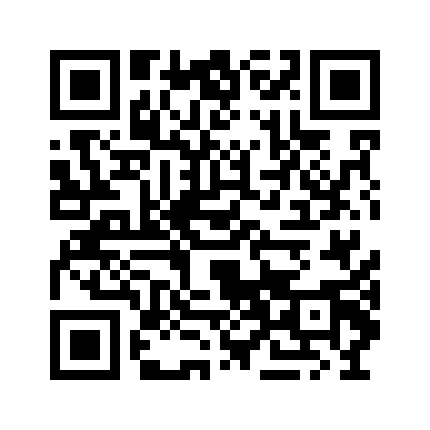 For citation: Koptseva, N. P., Zamaraeva, Yu. S. Modern research in the field of sociology of artificial intelligence: basic approaches. part 6.5 // Sociology of artificial intelligence, 2024, 5 (1), 8-20. [in Russian]. EDN: IVJCUHДля цитирования: Шпак, А.А. Концепция «третьей культуры» Штефана Бруннхубера: влияние искусственного интеллекта на общество и познание в XXI веке / А. А. Шпак, В. И. Кирко// Социология искусственного интеллекта. 2024. – Т. 5. – № 1. – С. 21-33. – EDN: OVDTML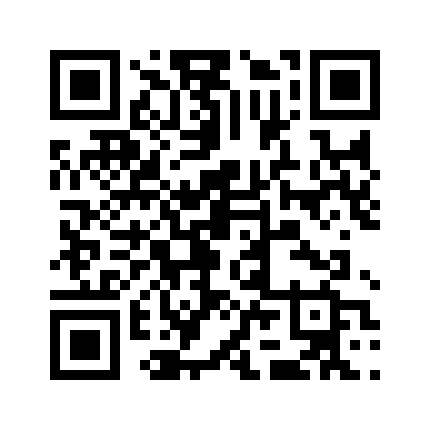 For citation: Shpak, А. А., Kirko, V. I.    The concept of “third culture” by Stefan Brunnhuber: the impact of artificial intelligence on society and cognition in the 21st century// Sociology of artificial intelligence, 2024, 5 (1), 21-33. [in Russian]. EDN: OVDTMLДля цитирования: Хворостов, В.В. Специфика отношения современных красноярских художников к внедрению ИИ в сферу искусства / В. В. Хворостов // Социология искусственного интеллекта. 2024. – Т. 5. – № 1. – С. 34-41. – EDN:  UQNFVA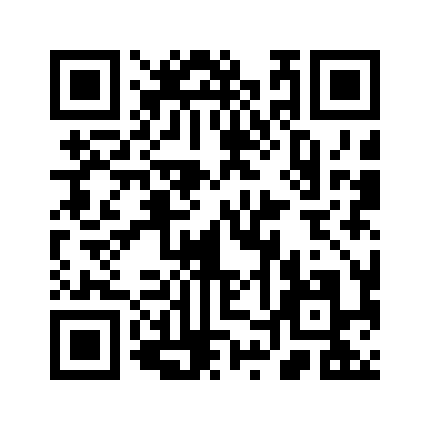 For citation: Khvorostov V. V. Problems of interaction between AI and art, possibilities of their solution through the eyes of the professional community: on the material of the city of Krasnoyarsk // Sociology of artificial intelligence, 2024, 5 (1), 34-41. [in Russian]. EDN: UQNFVAДля цитирования: Омелик, А. А. ИИ в сфере культуры и искусства: обзор публикаций  / А. А. Омелик // Социология искусственного интеллекта. – 2024. – Т. 5. - № 1. – С. 42-48. – EDN: FUMHAH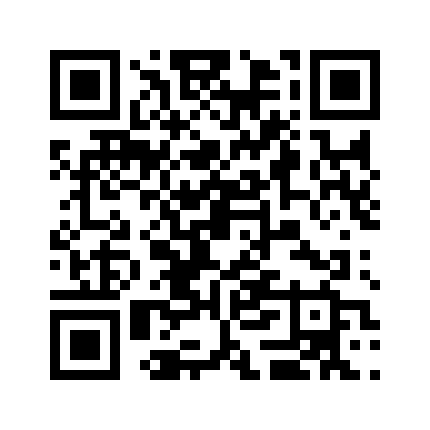 For citation: Omelik, A.A. AI in the field of culture and art: review of publications // Sociology of Artificial Intelligence, 2024, 5 (1), 42-48. [in Russian]. EDN: FUMHAH      Для цитирования: Дегтяренко, К. А. Искусственный интеллект в области социальной защиты: обзор публикаций  / К. А. Дегтяренко // Социология искусственного интеллекта. – 2024. – Т. 5. - № 1. – С. 49-56. – EDN: GAWAGY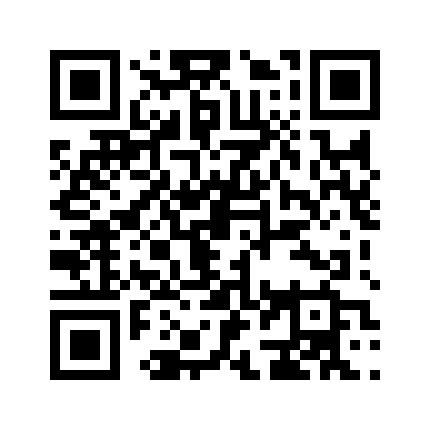 For citation: Degtyarenko, K.A. Artificial intelligence in the field of social protection: review of publications // Sociology of Artificial Intelligence, 2024, 5 (1), 49-56. [in Russian].  EDN: GAWAGYФИОПолУчёное званиеМесто работыУчёная степеньE-mailАдресТелефонВичатДолжностьПроживание◻одноместный номер ◻двухместный номер ◻самостоятельный поиск места проживания◻одноместный номер ◻двухместный номер ◻самостоятельный поиск места проживания◻одноместный номер ◻двухместный номер ◻самостоятельный поиск места проживанияДата приездаДата выездаТема научной работыТематика◻ 1. Цифровая гуманитаристика: новые тренды и вызовы эпохи◻ 2. Цифровое образование, нейропедагогика, машинное обучение◻ 3.Цифровая история, цифровая миграциология и электронное управление◻ 4. Цифровая урбанистика и вопросы цифровой ономастики◻ 5. Компьютерная лингвистика, NLP и переводоведение: прорыв в цифровую эпоху◻ 6.Новое осмысление киберпсихологии, когнитивных наук и нейроэстетики◻ 7. Цифровое медиапространство как вызов гуманитарным и точным наукам◻ 8. Художественное творчество как объект цифрового анализа◻ 9. Междисциплинарные исследования: цифровая гуманитаристика и иностранные языки и литературы◻ 10. Цифровая гуманитаристика и преподавание иностранных языков в новую эпоху◻ 1. Цифровая гуманитаристика: новые тренды и вызовы эпохи◻ 2. Цифровое образование, нейропедагогика, машинное обучение◻ 3.Цифровая история, цифровая миграциология и электронное управление◻ 4. Цифровая урбанистика и вопросы цифровой ономастики◻ 5. Компьютерная лингвистика, NLP и переводоведение: прорыв в цифровую эпоху◻ 6.Новое осмысление киберпсихологии, когнитивных наук и нейроэстетики◻ 7. Цифровое медиапространство как вызов гуманитарным и точным наукам◻ 8. Художественное творчество как объект цифрового анализа◻ 9. Междисциплинарные исследования: цифровая гуманитаристика и иностранные языки и литературы◻ 10. Цифровая гуманитаристика и преподавание иностранных языков в новую эпоху◻ 1. Цифровая гуманитаристика: новые тренды и вызовы эпохи◻ 2. Цифровое образование, нейропедагогика, машинное обучение◻ 3.Цифровая история, цифровая миграциология и электронное управление◻ 4. Цифровая урбанистика и вопросы цифровой ономастики◻ 5. Компьютерная лингвистика, NLP и переводоведение: прорыв в цифровую эпоху◻ 6.Новое осмысление киберпсихологии, когнитивных наук и нейроэстетики◻ 7. Цифровое медиапространство как вызов гуманитарным и точным наукам◻ 8. Художественное творчество как объект цифрового анализа◻ 9. Междисциплинарные исследования: цифровая гуманитаристика и иностранные языки и литературы◻ 10. Цифровая гуманитаристика и преподавание иностранных языков в новую эпохуАннотация (200 слов)Ключевые слова 
(7–10 слов)Last name first name patronymicGenderAcademic titlePlace of workscience degreeE-mailAddressNumber phoneWeeChatPosition of workHabitationSingle room ◻Double roomIndependent search for a place of residenceSingle room ◻Double roomIndependent search for a place of residenceSingle room ◻Double roomIndependent search for a place of residenceArrival dateDeparture dateThe topic of scientific workThe topics 
of the sections◻ 1. Digital humanities: new trends and challenges of the era◻ 2. Digital education, neuropedagogy, machine learning◻ 3. Digital history, digital migrationology and e-governance◻ 4. Digital urbanism and issues of digital onomastics◻ 5. Computational Linguistics, NLP and Translation Studies: a breakthrough 
in the digital age◻ 6. Breakthrough research in the field of experimental and clinical linguistics◻ 7. A new understanding of cyberpsychology, cognitive sciences and neuroesthetics◻ 8. Digital media space as a challenge to the humanities and exact sciences◻ 9. Artistic creativity as an object of digital analysis◻ 10. Interdisciplinary research: digital humanities and foreign languages 
and literatures◻ 11. The development of education in a new era: digital humanities and foreign language teaching◻ 1. Digital humanities: new trends and challenges of the era◻ 2. Digital education, neuropedagogy, machine learning◻ 3. Digital history, digital migrationology and e-governance◻ 4. Digital urbanism and issues of digital onomastics◻ 5. Computational Linguistics, NLP and Translation Studies: a breakthrough 
in the digital age◻ 6. Breakthrough research in the field of experimental and clinical linguistics◻ 7. A new understanding of cyberpsychology, cognitive sciences and neuroesthetics◻ 8. Digital media space as a challenge to the humanities and exact sciences◻ 9. Artistic creativity as an object of digital analysis◻ 10. Interdisciplinary research: digital humanities and foreign languages 
and literatures◻ 11. The development of education in a new era: digital humanities and foreign language teaching◻ 1. Digital humanities: new trends and challenges of the era◻ 2. Digital education, neuropedagogy, machine learning◻ 3. Digital history, digital migrationology and e-governance◻ 4. Digital urbanism and issues of digital onomastics◻ 5. Computational Linguistics, NLP and Translation Studies: a breakthrough 
in the digital age◻ 6. Breakthrough research in the field of experimental and clinical linguistics◻ 7. A new understanding of cyberpsychology, cognitive sciences and neuroesthetics◻ 8. Digital media space as a challenge to the humanities and exact sciences◻ 9. Artistic creativity as an object of digital analysis◻ 10. Interdisciplinary research: digital humanities and foreign languages 
and literatures◻ 11. The development of education in a new era: digital humanities and foreign language teachingAbsract (200 words)Keywords (7–10 words)